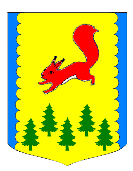 КРАСНОЯРСКИЙ КРАЙАДМИНИСТРАЦИЯ ПИРОВСКОГО МУНИЦИПАЛЬНОГО ОКРУГАПОСТАНОВЛЕНИЕ08 ноября 2021г.                                                                        №568-пО внесении изменений в постановление администрации Пировского района от 13.11.2020г. № 326-п «Об утверждении  муниципальной программы «Развитие и поддержка  субъектов малого и (или) среднего предпринимательства на территории Пировского муниципального округа»В целях создания благоприятных экономических и правовых условий для динамичного развития малого и среднего предпринимательства на территории района, на основании постановления администрация округа от 09.07.21г. № 377-п «Об утверждении Порядка принятия решений о разработке муниципальных программ Пировского муниципального округа, их формирования и реализации», руководствуясь статьей 179 Бюджетного кодекса Российской Федерации, статьями 24, 36 Устава Пировского муниципального округа, ПОСТАНОВЛЯЮ: Внести в постановление администрации Пировского района от 13.11.2020г. № 326-п «Об утверждении муниципальной программы «Развитие и поддержка субъектов малого и (или) среднего предпринимательства на территории Пировского муниципального округа» следующие изменения.В паспорте муниципальной программы строку 8 изложить в новой редакции:           2) В паспорте муниципальной программы строку 10 изложить в новой редакции:          3) приложение к паспорту муниципальной программы изложить в новой редакции, согласно приложению № 1 к настоящему постановлению;          4) В приложение № 5 к муниципальной программе внести следующие изменения:          - абзац третий изложить в новой редакции: «сроки реализации мероприятия: 2021-2024 годы;»;          - абзац шестой изложить в новой редакции:«ожидаемые результаты от реализации мероприятия с 2021 по 2024 годы:»;          - абзац седьмой изложить в новой редакции:«количество созданных рабочих мест – увеличение на 21 человек;»;          - абзац восьмой изложить в новой редакции:«количество сохранённых рабочих мест – 180 человек;»;          - абзац девятый изложить в новой редакции:«объём привлечённых инвестиций – 25 500 тыс.руб.»;          - абзацы  одиннадцатый, двенадцатый, тринадцатый изложить в следующей редакции:«Всего: 27 625 141,80 рублей,2021 год – 24 975 241,80 рублей2022 год – 883 300,00 рублей2023 год  - 883 300,00 рублей2024 год – 883 300,00 рублейКраевой бюджет – 25 926 379,71 рублей2021 год – 23 726 479,71 рублей2022 год – 733 300,00 рублей2023 год  - 733 300,00 рублей2024 год – 733 300,00 рублейМестный бюджет – 1 698 762,09 рублей. год – 1248762,09 рублей2022 год– 150 000,00 рублей2023 год – 150 000,00 рублей2024 год– 150 000,00 рублей»5) Приложения № 3 и 4 к муниципальной программе Пировского муниципального округа изложить в новой редакции, согласно приложениям № 2 и 3 к настоящему постановлению;6) Приложение к информации об отдельном мероприятии муниципальной программы изложить в новой редакции согласно приложению № 4 к настоящему постановлению.2. Постановление вступает в силу после официального опубликования в районной газете «Заря», но не ранее 01.01.2022г.3. Контроль за выполнением настоящего постановления возложить на первого заместителя главы Пировского округа С.С.Ивченко.Глава  Пировского муниципального округа                                                                         А.И.ЕвсеевПриложение № 1 к постановлению Пировского муниципального округа от 08 ноября.2021г. №568-пПриложение                         к Паспорту муниципальной                     программы Пировского муниципального округа                         «Развитие и поддержка субъектов малого и (или) среднего предпринимательства на территории Пировского района» Перечень целевых показателей муниципальной программы Пировского округа, с указанием планируемых к достижению значений в результате реализации муниципальной программы Пировского округаПриложение № 2 к постановлению Пировского муниципального округа от 08 ноября.2021г. №568-пПриложение № 3                                   к муниципальной программе  Пировского муниципального округа                                    «Развитие и поддержка субъектов малого и (или) среднего предпринимательства на территории Пировского муниципального округа»Информация о ресурсном обеспечении муниципальной программы Пировского муниципального округа(рублей)Приложение № 3 к постановлению Пировского муниципального округа от 08 ноября.2021г. №568-п              Приложение № 4                                    к муниципальной программе Пировского муниципального округа                                                         «Развитие и поддержка субъектов малого и (или) среднего предпринимательства на территории Пировского муниципального  округа»Информацияоб источниках финансирования подпрограмм, отдельных мероприятий муниципальной программы Пировского муниципального округа(рублей)Приложение № 4 к постановлению Пировского муниципального округа от 08 ноября.2021г. №568-п              Перечень показателей результативности8Этапы и сроки реализации муниципальной  программы2021-2024 гг.10Информация по ресурсному обеспечению муниципальной программы, в том числе по годам реализации программы Всего:27 625 141,80 рублей.2021 год – 24 975 241,80 рублей2022 год – 883 300,00 рублей2023 год  - 883 300,00 рублей2024 год – 883 300,00 рублейКраевой бюджет – 25 926 379,71 рублей2021 год – 23 726 479,71 рублей2022 год – 733 300,00 рублей2023 год  - 733 300,00 рублей2024 год – 733 300,00 рублейМестный бюджет – 1 698 762,09 рублей. 2021 год – 1248762,09 рублей2022 год – 150 000,00 рублей2023 год – 150 000,00 рублей2024 год – 150 000,00 рублей№ п/пЦели,   целевые  показателиЕдиница  измеренияЕдиница  измеренияГоды реализации программыГоды реализации программыГоды реализации программыГоды реализации программыГоды реализации программыГоды реализации программы№ п/пЦели,   целевые  показателиЕдиница  измеренияЕдиница  измеренияГод, предшествующий реализации муниципальной программы (2020 год)2021 год2021 год2022 год2023 год2024 годгоды до конца реализации муниципальной программы в пятилетнем интервалегоды до конца реализации муниципальной программы в пятилетнем интервале№ п/пЦели,   целевые  показателиЕдиница  измеренияЕдиница  измеренияГод, предшествующий реализации муниципальной программы (2020 год)2021 год2021 год2022 год2023 год2024 год     2025   203012334456789Создание благоприятных экономических и правовых условий для динамичного развития малого и среднего предпринимательства на территории муниципального округаСоздание благоприятных экономических и правовых условий для динамичного развития малого и среднего предпринимательства на территории муниципального округаСоздание благоприятных экономических и правовых условий для динамичного развития малого и среднего предпринимательства на территории муниципального округаСоздание благоприятных экономических и правовых условий для динамичного развития малого и среднего предпринимательства на территории муниципального округаСоздание благоприятных экономических и правовых условий для динамичного развития малого и среднего предпринимательства на территории муниципального округаСоздание благоприятных экономических и правовых условий для динамичного развития малого и среднего предпринимательства на территории муниципального округаСоздание благоприятных экономических и правовых условий для динамичного развития малого и среднего предпринимательства на территории муниципального округаСоздание благоприятных экономических и правовых условий для динамичного развития малого и среднего предпринимательства на территории муниципального округаСоздание благоприятных экономических и правовых условий для динамичного развития малого и среднего предпринимательства на территории муниципального округа1.1- количество поддержанных субъектов малого и (или) среднего предпринимательства единицединиц222222210N п/пСтатус (муниципальная программа, подпрограмма, отдельное мероприятие)Наименование муниципальной программы, подпрограммы, отдельного мероприятияНаименование главного распорядителя бюджетных средств (далее - ГРБС)Код бюджетной классификацииКод бюджетной классификацииКод бюджетной классификацииКод бюджетной классификацииОчередной финансовый год2022 годПервый год планового периода2023 годВторой год планового периода2024 годИтого на очередной финансовый год и плановый периодN п/пСтатус (муниципальная программа, подпрограмма, отдельное мероприятие)Наименование муниципальной программы, подпрограммы, отдельного мероприятияНаименование главного распорядителя бюджетных средств (далее - ГРБС)ГРБСРз
ПрЦСРВРпланпланпланИтого на очередной финансовый год и плановый период1234567891011121Муниципальная программа  «Развитие и поддержка субъектов малого и  среднего предпринимательства на территории Пировского муниципального округа»всего расходные обязательства по муниципальной программе 670041209000S60708811883 300,00883 300,00883 300,002 649 900,001Муниципальная программа  «Развитие и поддержка субъектов малого и  среднего предпринимательства на территории Пировского муниципального округа»в том числе по ГРБС:1Муниципальная программа  «Развитие и поддержка субъектов малого и  среднего предпринимательства на территории Пировского муниципального округа»Администрация Пировского округа670041209000S60708811883 300,00883 300,00883 300,002 649 900,002Мероприятие 1Финансовая поддержка субъектов малого и (или) среднего предпринимательствавсего расходные обязательства670041209000S60708811883 300,00883 300,00883 300,002 649 900,002Мероприятие 1Финансовая поддержка субъектов малого и (или) среднего предпринимательствав том числе по ГРБС:2Мероприятие 1Финансовая поддержка субъектов малого и (или) среднего предпринимательстваАдминистрация Пировского района670041209000S60708811883 300,00883 300,00883 300,002 649 900,00N п/пСтатус (муниципальная программа, подпрограмма, отдельное мероприятие)Наименование муниципальной программы, подпрограммы, отдельного мероприятияУровень бюджетной системы/источники финансированияОчередной финансовый год 2022 годПервый год планового периода 2023 годВторой год планового периода 2024 годИтого на очередной финансовый год и плановый периодN п/пСтатус (муниципальная программа, подпрограмма, отдельное мероприятие)Наименование муниципальной программы, подпрограммы, отдельного мероприятияУровень бюджетной системы/источники финансированияпланпланпланИтого на очередной финансовый год и плановый период123456781Муниципальная программа Развитие и поддержка субъектов малого и  среднего предпринимательства на территории Пировского муниципального округа»всего883 300,00883 300,00883 300,002 649 900,001Муниципальная программа Развитие и поддержка субъектов малого и  среднего предпринимательства на территории Пировского муниципального округа»в том числе:1Муниципальная программа Развитие и поддержка субъектов малого и  среднего предпринимательства на территории Пировского муниципального округа»федеральный бюджет 1Муниципальная программа Развитие и поддержка субъектов малого и  среднего предпринимательства на территории Пировского муниципального округа»краевой бюджет 733 300,00733 300,00733 300,002 199 900,001Муниципальная программа Развитие и поддержка субъектов малого и  среднего предпринимательства на территории Пировского муниципального округа»Местный бюджет 150 000,00150 000,00150 000,00450 000,001Муниципальная программа Развитие и поддержка субъектов малого и  среднего предпринимательства на территории Пировского муниципального округа»внебюджетные источники2Мероприятие 1Финансовая поддержка субъектов малого и (или) среднего предпринимательствавсего883 300,00883 300,00883 300,002 649 900,002Мероприятие 1Финансовая поддержка субъектов малого и (или) среднего предпринимательствав том числе:2Мероприятие 1Финансовая поддержка субъектов малого и (или) среднего предпринимательствафедеральный бюджет 2Мероприятие 1Финансовая поддержка субъектов малого и (или) среднего предпринимательствакраевой бюджет 733 300,00733 300,00733 300,002 199 900,002Мероприятие 1Финансовая поддержка субъектов малого и (или) среднего предпринимательстваМестный бюджет 150 000,00150 000,00150 000,00450 000,002Мероприятие 1Финансовая поддержка субъектов малого и (или) среднего предпринимательствавнебюджетные источники                                                                                                                                                                                              Приложениек информации об                                                                                                                                                                                 отдельном мероприятии                                                                                                                                                                                        муниципальной программыN п/пЦель, показатели результативностиЕдиница измеренияИсточник информацииГоды реализации программыГоды реализации программыГоды реализации программыГоды реализации программыN п/пЦель, показатели результативностиЕдиница измеренияИсточник информациитекущий финансовый год 2021 годочередной финансовый год2022 год1-й год планового периода2023 год2-й год планового периода2024 год112345678Мероприятие: Финансовая поддержка субъектов малого и (или) среднего предпринимательстваМероприятие: Финансовая поддержка субъектов малого и (или) среднего предпринимательстваМероприятие: Финансовая поддержка субъектов малого и (или) среднего предпринимательстваМероприятие: Финансовая поддержка субъектов малого и (или) среднего предпринимательстваМероприятие: Финансовая поддержка субъектов малого и (или) среднего предпринимательстваМероприятие: Финансовая поддержка субъектов малого и (или) среднего предпринимательстваМероприятие: Финансовая поддержка субъектов малого и (или) среднего предпринимательстваЦель: Создание благоприятных экономических и правовых условий для динамичного развития малого и среднего предпринимательства на территории района;Цель: Создание благоприятных экономических и правовых условий для динамичного развития малого и среднего предпринимательства на территории района;Цель: Создание благоприятных экономических и правовых условий для динамичного развития малого и среднего предпринимательства на территории района;Цель: Создание благоприятных экономических и правовых условий для динамичного развития малого и среднего предпринимательства на территории района;Цель: Создание благоприятных экономических и правовых условий для динамичного развития малого и среднего предпринимательства на территории района;Цель: Создание благоприятных экономических и правовых условий для динамичного развития малого и среднего предпринимательства на территории района;Цель: Создание благоприятных экономических и правовых условий для динамичного развития малого и среднего предпринимательства на территории района;Показатель результативности 1: Количество созданных рабочих местединицотчётность19666Показатель результативности 2: Количество сохранённых рабочих местединицотчётность288606060Показатель результативности 3: Объём привлечённых инвестицийрублей.отчётность144 886,049448 000 000,008 000 000,008 000 000,00